Please read, complete, and sign DIGITALLY if possible (parent/guardian and the student under 18)We look forward to welcoming your son/daughter to study with us in Bristol. We want your son/daughter to feel happy and safe in the UK. IH Bristol has a legal duty of care to look after all U18s and we have the best awareness of local UK laws, safety, customs, which may be different to your country, so it is important you understand the expectations of your son/daughter during their stay in the UK and that you accept the conditions. To help us with this, please read and complete the information and return to us, for any U18 who will study with IH Bristol. Your son/daughter cannot start their course with us until IH Bristol has received this completed form. Data Protection – IH Bristol will keep the information you give us secure and only share with people who need to know and are directly involved with the care of your son/daughter (including healthcare and welfare professionals). See here for further information on IH Bristol’s privacy policy https://www.ihbristol.com/privacy-policy*as on passportParent or Guardian Details - Emergency Contact #1 (person with legal responsibility for student)Parent or Guardian Details - Emergency Contact #2 (person with legal responsibility for student)AccommodationUnder 18 students must stay with an IH Bristol homestay. If they do not, you must confirm where your son/daughter will live and with which responsible adult (aged 18+).Will you book IH Bristol homestay accommodation for your son/daughter? 	Yes          No         If No, please tell us where your son/daughter will stay and with which responsible adult:Medical Information under 18sPlease tell us about any medical or health conditions. If we are not told about a physical or mental condition in advance, we reserve the right to terminate the student’s course. IH Bristol reserves the right to request further information on any of your answers below.Does your son/daughter have any allergies? 						Yes           No       Does your son/daughter have any medical conditions or mental health problems? 	Yes           No       Does your son/daughter have any special educational needs or behavioural problems? Yes          No      (eg dyslexia, ADHD)Is your son/daughter on any medication? 							Yes           No       Students are responsible for the care and administering of their own medication. Can you confirmthat your son/daughter is able to self-administer his/her medication?			Yes           No       Does this medication need to be kept in a fridge? 						Yes           No       Do you give permission for medical treatment to be given to your son/daughter in an emergency? This may be arranged by a responsible person at IH Bristol or in their accommodation. We will contact you, as the parents/guardians, as soon as possible.						Yes           No       Do you give permission for our staff/homestays to give your son/daughter ‘over-the-counter’ ornon-prescription medicine if required (for example, paracetamol, antihistamine)? 	Yes           No       Does your son/daughter have medical insurance? 					Yes           No       Who is your son/daughter’s doctor at home in your country?If your son/daughter is from the EEA (European Economic Community), does he/she have a valid EHIC (European Health Insurance Card)?  							Yes           No       I give permission for my son/daughter to be registered with a doctor (General Practitioner) in the UK.Yes           No       Please give any other useful information which will help us to support your son/daughter while they are in the classroom and in England: (for example, past medical history, history of homesickness, first time abroad, boyfriend/girlfriend issues, recent death of a family member or friend, etc.) Travel – arrival and departure to the UKI give permission for my son/daughter to travel to the UK and study at IH Bristol.  	Yes          No        We recommend U18s book a return taxi transfer for arrival/departure arranged by IH Bristol. Students aged under 16 must travel with a responsible adult from airport to accommodation; accommodation to airport, for example, a relative or taxi driver, or with a sibling aged 16+.ArrivalWill you book a taxi transfer arranged by IH Bristol for arrival?				Yes          No        If ‘No’, how will your son/daughter travel from the airport to their accommodation?DepartureWill you book a transfer arranged by IH Bristol for departure?				Yes          No        If ‘No’, how will your son/daughter travel from their accommodation to the airport?For students aged 16-17, we also recommend booking a taxi transfer with IH B. If your son/daughter will travel without adult supervision to the UK, please provide the details of the arrival and departure journeys here. If you do not know these details, please provide them as soon as possible. Supervision of studentsIH Bristol provides different levels of supervision for different age groups on our junior and adult programmes and parents/guardians should understand that their son/daughter may be unsupervised in different situations. A summary of this provision is given in the document: U18 unsupervised time provision summaryI understand and accept the levels of provision described in this document and accept that students in different age groups may be unsupervised during their programme at IH Bristol:      	Yes          No       Social/activity programme: I give permission for my son/daughter to go on any trips organised by IH Bristol and take part in the activities offered. These may include more active events, like surfing, indoor climbing, ice-skating, cycling, sport, paddle-boarding, under appropriate supervision:  Yes          No         Students have to attend all scheduled classes and any compulsory activities on their programme and to be in their host’s home at evening curfew. This curfew is 9.30pm for students aged 11-15, and 10.30pm for students aged 16-17. We cannot make curfew exceptions for individual students.If you wish your son/daughter to take time away from their IH Bristol programme, for example, for independent travel or for overnight stays, please email a completed parental/guardian permission form. Download it here Permission form for unsupervised trips for students under the age of 18complete, then email to info@ihbristol.com at least 48 hours in advance, so IH Bristol has time to assess your request. Student Handbook: rules, laws and guidancePlease ensure you read and understand the following sections of the Student Handbook:Travelling around Bristol safelySchool Rules (including sections on students under 18)Abusive Behaviour PolicyUK law and British valuesIf you are unhappy…                and: Making a complaint sectionHost family accommodation – living with a British familyMy son/daughter and I agree that he/she will comply with the rules, laws and guidance in the Student Handbook in the above sections:							           Yes          No         Photos and videosI understand that the IH Bristol may take photographs or video clips of students during class or leisure activities and that these images may be used in the IH Bristol’s publicity or on its social media.Parent / guardian declaration (typed signature is fine below, you do not need to print)I confirm:The information I have provided is accurate and completeI agree to the terms and conditions, and the information in this documentI have discussed these rules and the information here with my childStudent declaration (typed signature is fine below, you do not need to print)I agree to the terms and conditions, and the information in this documentI have discussed these rules and the information here with my parent/guardianParental agreement for students under 18 years studying with IH Bristol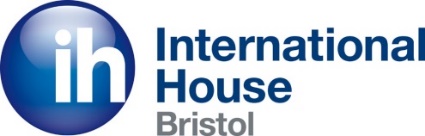 Student’s personal  name*:Student’s family name*:Student’s mobile:Date of birth:Passport Number:Age at start of course:Name:Relationship to student:Mobile:Telephone (home landline):Telephone (work landline):Email:Address:Address:Level of English (low / medium / high):Level of English (low / medium / high):Name:Relationship to student:Mobile:Telephone (home landline):Telephone (work landline):Email:Address:Address:Level of English (low / medium / high):Level of English (low / medium / high):Name:Relationship to student:Telephone (home):Telephone (work):Email:Date of birth:Address in/near Bristol where they will stay:Address in/near Bristol where they will stay:Level of English (low / medium / high):Level of English (low / medium / high):If yes, please give details:If yes, please give details, including any support required in the classroom or social programme activities:If yes, please give details, including any support required in the classroom or social programme activities:Students on medication should bring a letter from their doctor written in English with the name of the medicine, the dosage and the time and frequency it should be taken and the condition for which it is prescribed. If yes, please give exact details, including dosage: If yes, who has details of this insurance?Name:Telephone:Email:Address:Level of English (low / medium / high):Please give the date of your son/daughter’s last tetanus injection, if you know it:Type of travel (for example, by taxi/train):Type of travel (for example, by taxi/train):Name of responsible adult/sibling aged 16+ accompanying student from arrival in the UK: Relationship to child:Telephone (home):Telephone (work):Email:Level of English (low / medium / high):Type of travel (for example, by taxi/train):Type of travel (for example, by taxi/train):Name of responsible adult/sibling aged 16+ accompanying student to UK departure point:Relationship to child:Telephone (home):Telephone (work):Email:Level of English (low / medium / high):Type of travel (for example, by taxi/train) for arrival:Type of travel (for example, by taxi/train) for arrival:Arrival airport:Arrival Time:Flight No:Travel from airport to accommodation:Type of travel (for example, by taxi/train) for departure:Type of travel (for example, by taxi/train) for departure:Departure airport:Departure Time:Flight No:Travel from accommodation to airport:My son/daughter and I consent for images to be taken:	Yes          No         My son/daughter and I consent for images to be used in IH Bristol’s publicity (online and/or paper brochure):  Yes         No         Name of parent/guardian: Signature: Date: Name of student: Signature:Date: 